CAMBUSLANG  GOLF  CLUBPRESENTS ALADDIN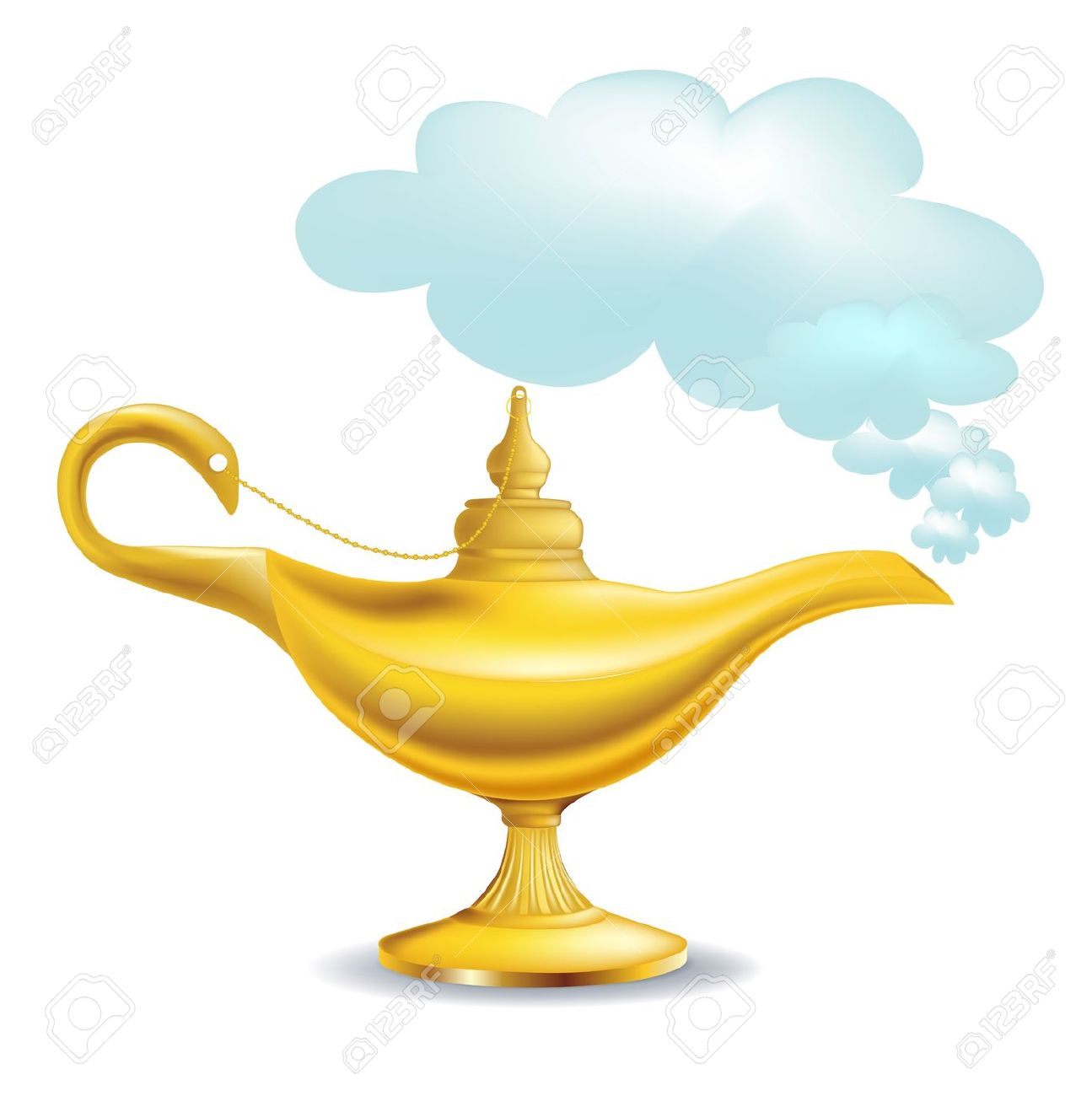 at 2pm(doors open 1:15)on SUNDAY11th of DECEMBER 2016Tickets are available from the Bar  Please arrive promptly to complete registration detailsPrint name at the base of your ticket to assist with registration